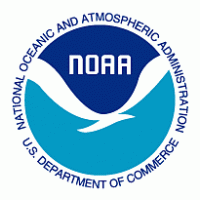 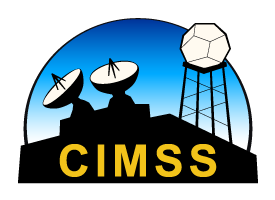 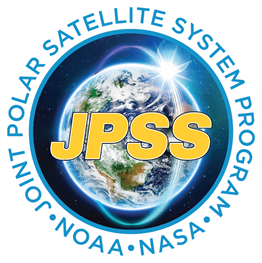 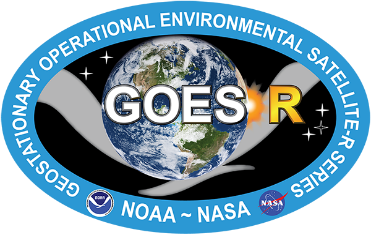 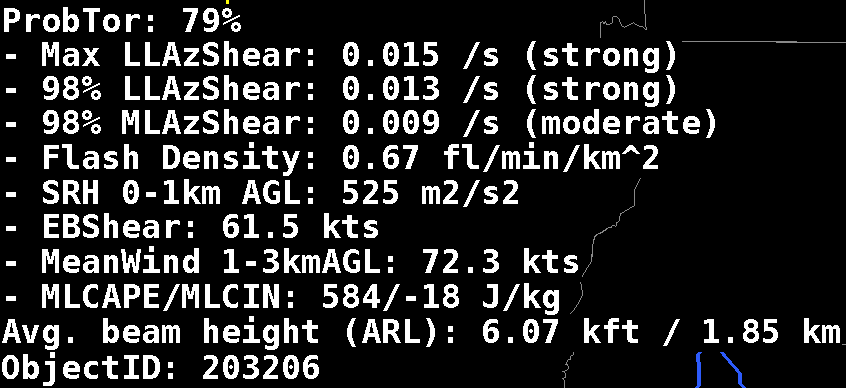 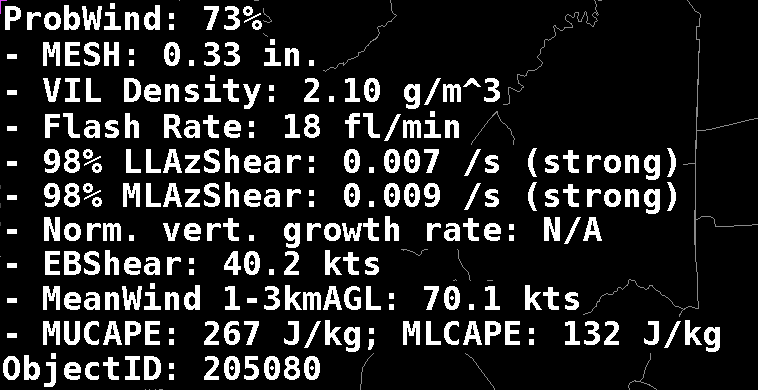 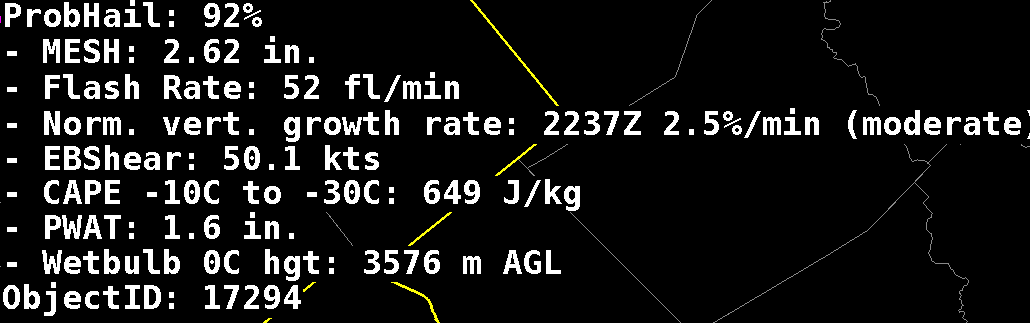 See this link for more information:  http://cimss.ssec.wisc.edu/goes/blog/wp-content/uploads/2019/03/NOAACIMSSProbSevereParametersUsed.docxWhat is used to compute the probability!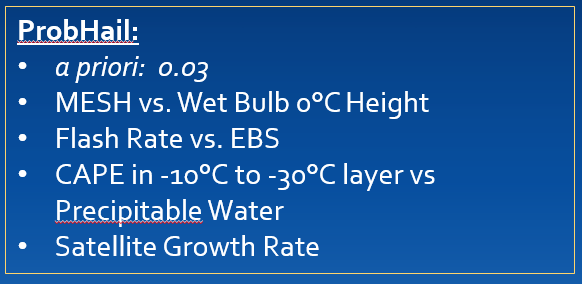 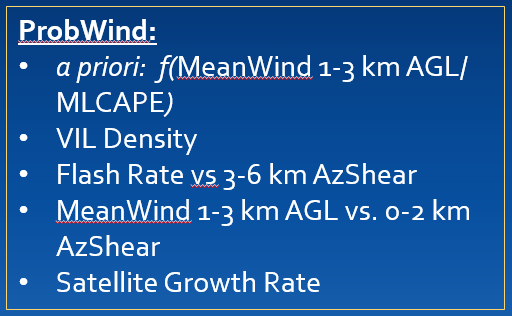 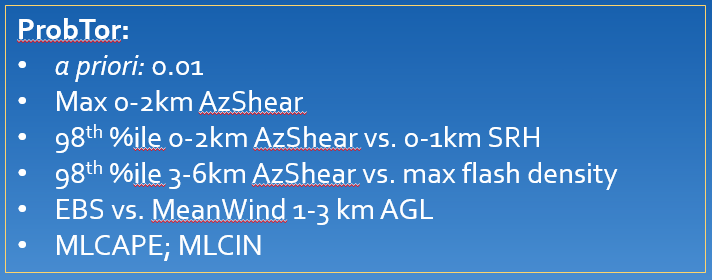 See also this website:  https://cimss.ssec.wisc.edu/severe_conv/probsev.html This is the first ‘hit’ on a web search of ‘NOAA CIMSS Prob Severe’